废品回收联盟店铺创建管理教程打开店铺，填写基本信息创建分类新建预约订单查看搜集需要创建的回收店铺基本信息，如右图所示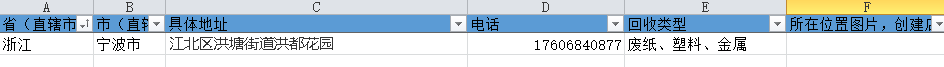 2、打开网址http://newsubcms.cystate.com/login_children.do?pid=706573,用输入后台管理账号密码登录管理店铺，如图所示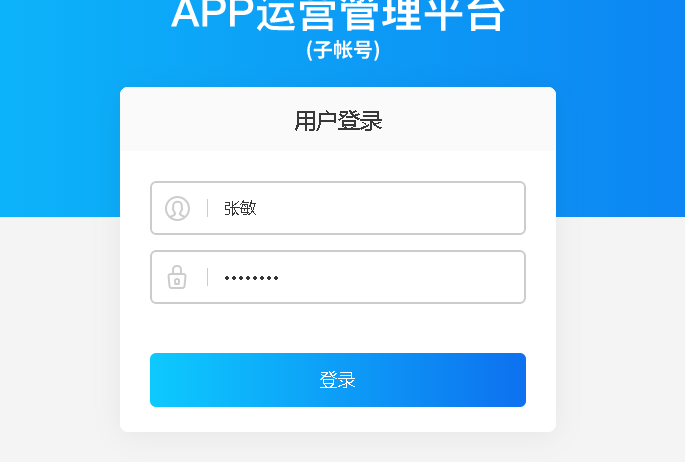 3、登录后，页面右上角可修改账号密码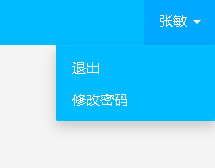 4、点击预约管理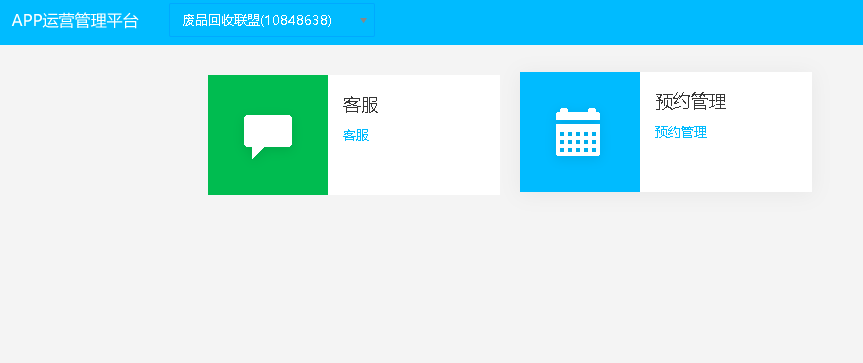 5、点击商户管理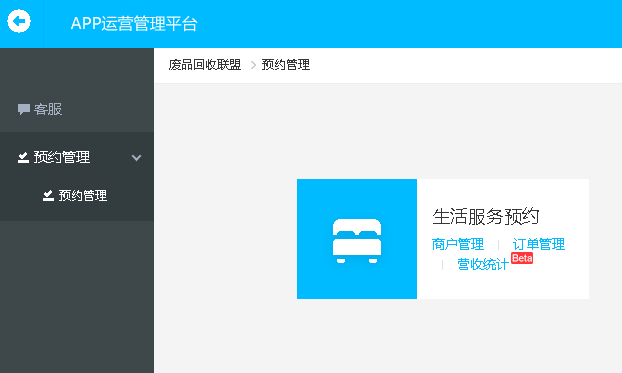 6、点击操作下的按钮，如图所示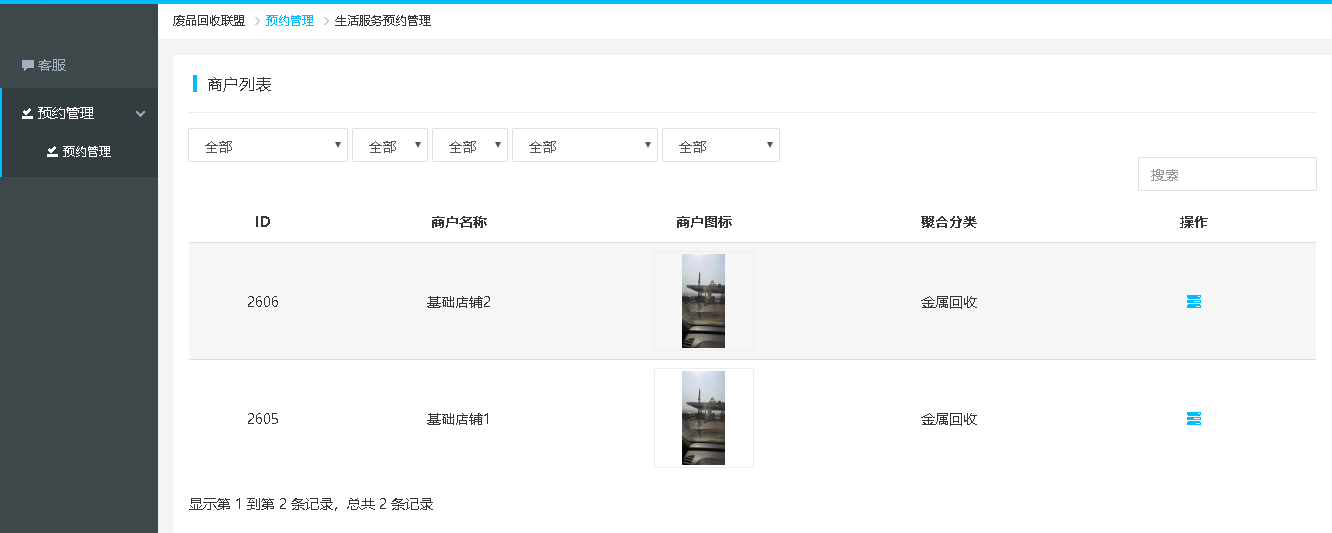 7、点击商户信息设置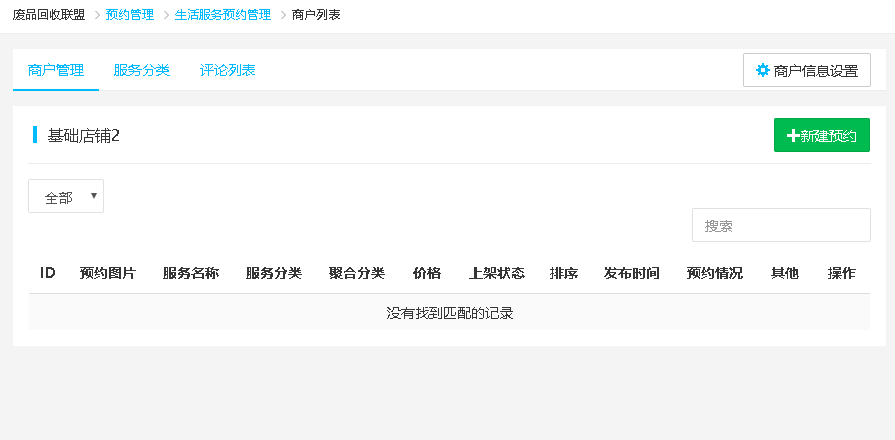 8、输入商户基本信息，这里面重点是以下几项，带*的是必填项1）商户名称，可以是小区，街道，办公楼，商家公司名称命名，让用户一看大概就知道在哪回收；2）图片，可以通过截图的方式保存下面，然后在这上传，图片不能太大；3）所在城市和市区根据实际情况填写4）类型，可以选个人或企业5）商户分类，在下拉列表里可根据商户类别，判定是个人回收，商家回收还是专业回收类别6）营业时间，统一设置为8:00-18:007）服务范围，设置为1公里8）地址，一般根据小区或办公楼，街道进行搜索自动定位9）商户电话，留商户电话10）完成信息后，保存，然后点击上面的商户管理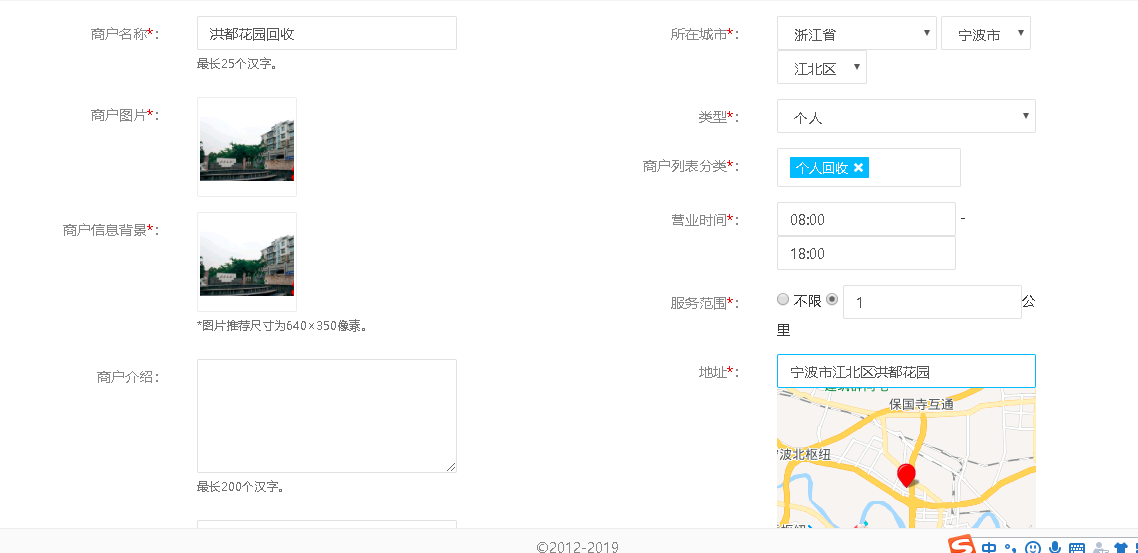 10、新建分类，我们一般创建一个废品回收分类即可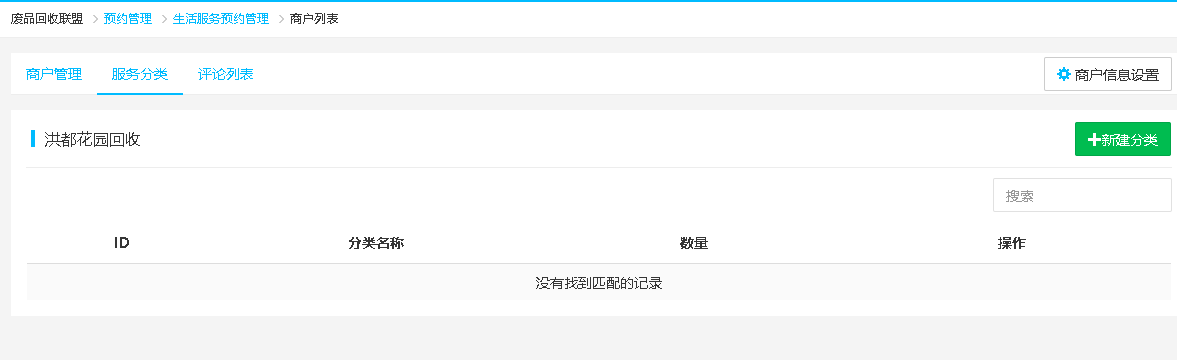 11、新建废品回收，点击确定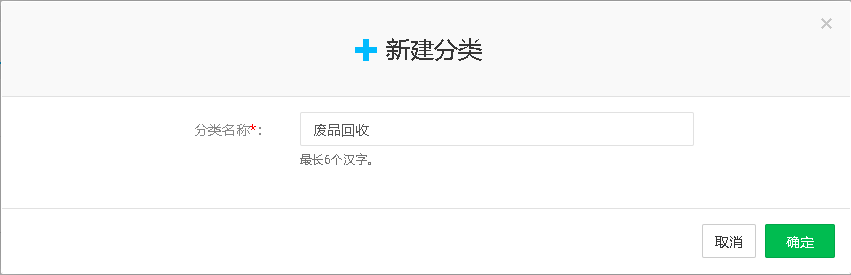 12、点击商户管理，新建预约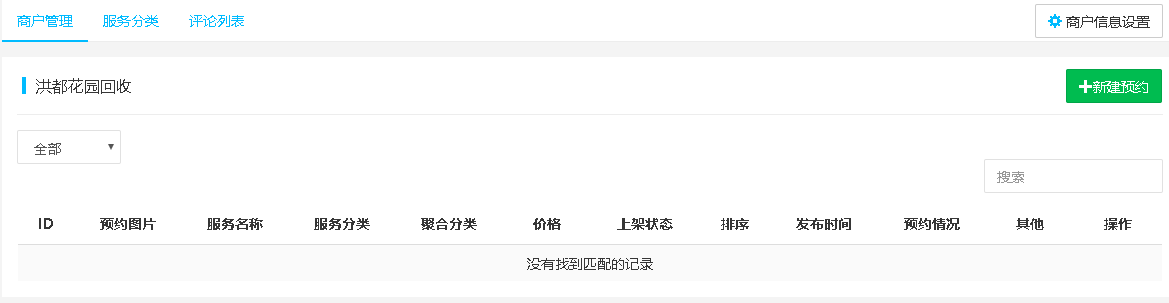 13、如右图所示，输入信息1）服务名称，一般写明回收什么东西即可；2）服务分类，下拉菜单选择我们新建的废品回收；3）聚合分类，可根据情况选择个人，商家还是专业回收；4）提前预约，一般1小时5）提前天数，选七天6)服务方式，两种都勾选7）每天最早，最晚预约可选8:00-18:008）中途休息，默认无即可9）预约间隔，选择0.5小时10）预约开放名额，默认不限11）单次预约多个，默认否12）预约方式，选择免费预约13）服务规格，默认关闭14）预约费用，上门，到店都输0.1即可15）产品内容，这里我们可以直接将网站上的内容复制粘贴过来，也可以自己写明回收内容末尾可加上电话，地址等（电话：13683376487  ，请告知来自废品回收联盟APP量多上门回收，量小可再积攒一下，谢谢）16）预约须知，输入（请在备注说明需要回收的商品信息和数量多少，谢谢）17）服务、搜索、商品图片，可以自己选择上传就行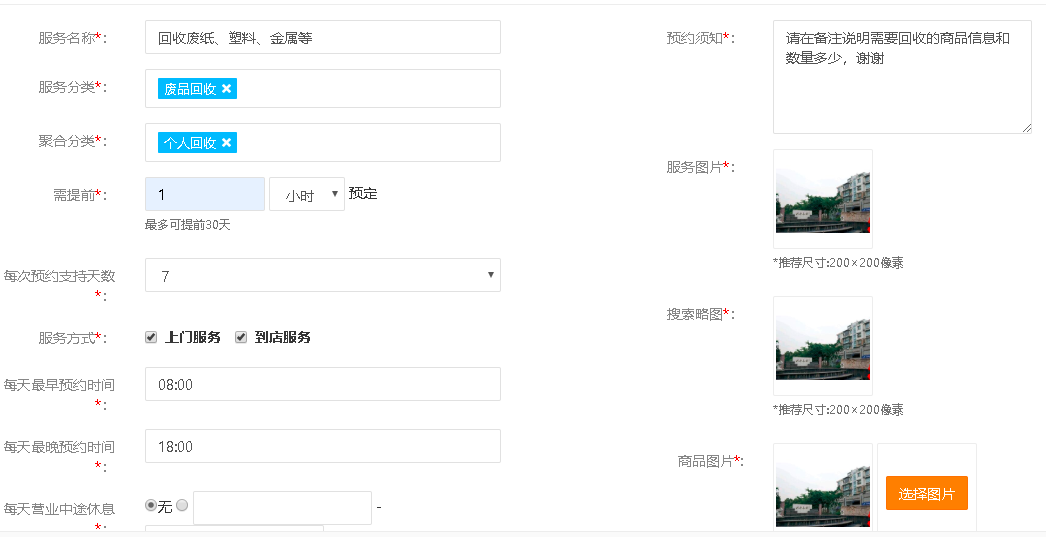 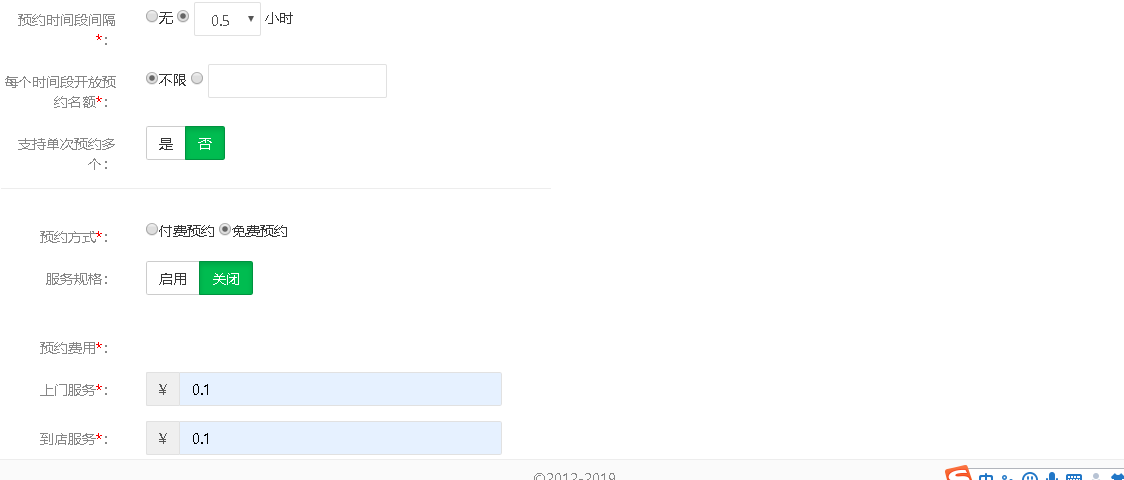 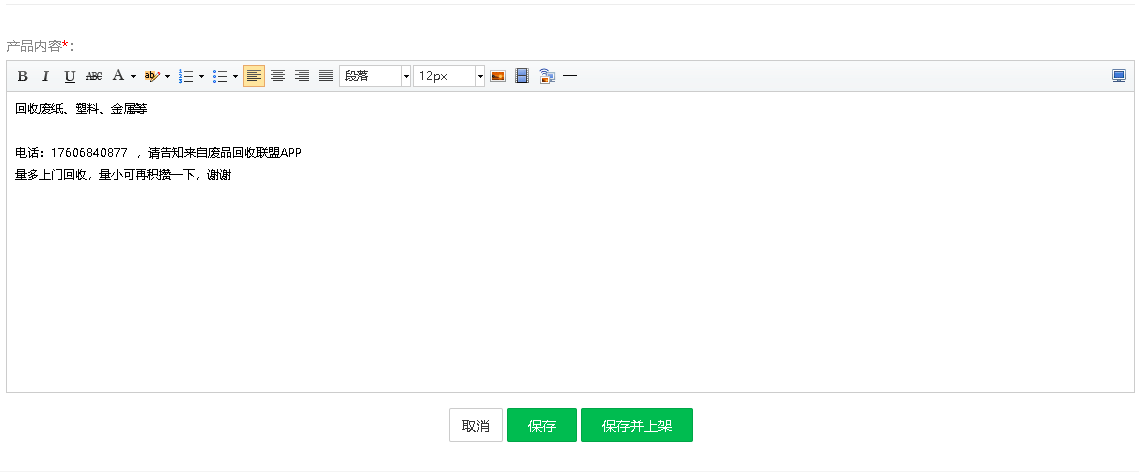 18、上面信息，填写完成后，点击保存并上架就可以了。注意事项：必须要新建分类，否则新建预约无法选择分类注意事项：必须要新建分类，否则新建预约无法选择分类